Annex no. 24 to Minister of Interior Decree no.9/2024 (of II.29.)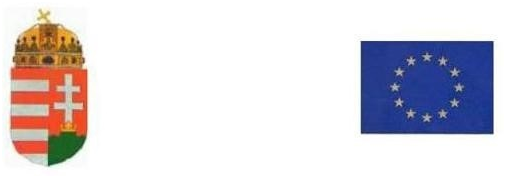 Application for guest investor visaFor completion by the authority.For completion by the authority.For completion by the authority.For completion by the authority.For completion by the authority.For completion by the authority.For completion by the authority.For completion by the authority.For completion by the authority.For completion by the authority.For completion by the authority.For completion by the authority. The foreign diplomatic/consular mission of Hungary receiving the application: _______________________ The foreign diplomatic/consular mission of Hungary receiving the application: _______________________ The foreign diplomatic/consular mission of Hungary receiving the application: _______________________ The foreign diplomatic/consular mission of Hungary receiving the application: _______________________ The foreign diplomatic/consular mission of Hungary receiving the application: _______________________ The foreign diplomatic/consular mission of Hungary receiving the application: _______________________ The foreign diplomatic/consular mission of Hungary receiving the application: _______________________ The foreign diplomatic/consular mission of Hungary receiving the application: _______________________ The foreign diplomatic/consular mission of Hungary receiving the application: _______________________ The foreign diplomatic/consular mission of Hungary receiving the application: _______________________ The foreign diplomatic/consular mission of Hungary receiving the application: _______________________ The foreign diplomatic/consular mission of Hungary receiving the application: _______________________  Date of receipt of the application:____ year ____ month ____ day  Date of receipt of the application:____ year ____ month ____ day  Date of receipt of the application:____ year ____ month ____ day  Date of receipt of the application:____ year ____ month ____ day  Date of receipt of the application:____ year ____ month ____ day  Date of receipt of the application:____ year ____ month ____ day Facial photograph Facial photograph Facial photograph  Date of receipt of the application:____ year ____ month ____ day  Date of receipt of the application:____ year ____ month ____ day  Date of receipt of the application:____ year ____ month ____ day  Date of receipt of the application:____ year ____ month ____ day  Date of receipt of the application:____ year ____ month ____ day  Date of receipt of the application:____ year ____ month ____ day  Date of receipt of the application:____ year ____ month ____ day  Date of receipt of the application:____ year ____ month ____ day  Date of receipt of the application:____ year ____ month ____ day  Date of receipt of the application:____ year ____ month ____ day  Date of receipt of the application:____ year ____ month ____ day  Date of receipt of the application:____ year ____ month ____ day  Date of receipt of the application:____ year ____ month ____ day  Date of receipt of the application:____ year ____ month ____ day  Date of receipt of the application:____ year ____ month ____ day  Date of receipt of the application:____ year ____ month ____ day  Date of receipt of the application:____ year ____ month ____ day  Date of receipt of the application:____ year ____ month ____ day  Date of receipt of the application:____ year ____ month ____ day  Date of receipt of the application:____ year ____ month ____ day  Date of receipt of the application:____ year ____ month ____ day  Date of receipt of the application:____ year ____ month ____ day  Date of receipt of the application:____ year ____ month ____ day  Date of receipt of the application:____ year ____ month ____ day[Handwritten signature specimen of applicant (legal representative)][Handwritten signature specimen of applicant (legal representative)][Handwritten signature specimen of applicant (legal representative)][Handwritten signature specimen of applicant (legal representative)][Handwritten signature specimen of applicant (legal representative)][Handwritten signature specimen of applicant (legal representative)][Handwritten signature specimen of applicant (legal representative)][Handwritten signature specimen of applicant (legal representative)][Handwritten signature specimen of applicant (legal representative)] The signature must be inside the box in its entirety. The signature must be inside the box in its entirety. The signature must be inside the box in its entirety. The signature must be inside the box in its entirety. The signature must be inside the box in its entirety. The signature must be inside the box in its entirety. The signature must be inside the box in its entirety. The signature must be inside the box in its entirety. The signature must be inside the box in its entirety.Please complete the form legibly, In LATIN block letters.Please complete the form legibly, In LATIN block letters.Please complete the form legibly, In LATIN block letters.Please complete the form legibly, In LATIN block letters.Please complete the form legibly, In LATIN block letters.Please complete the form legibly, In LATIN block letters.Please complete the form legibly, In LATIN block letters.Please complete the form legibly, In LATIN block letters.Please complete the form legibly, In LATIN block letters.Please complete the form legibly, In LATIN block letters.Please complete the form legibly, In LATIN block letters.Please complete the form legibly, In LATIN block letters.Please complete the form legibly, In LATIN block letters.Please complete the form legibly, In LATIN block letters.Please complete the form legibly, In LATIN block letters.Please complete the form legibly, In LATIN block letters.Please complete the form legibly, In LATIN block letters.Please complete the form legibly, In LATIN block letters.I. Personal data of the applicantI. Personal data of the applicantI. Personal data of the applicantI. Personal data of the applicantI. Personal data of the applicantI. Personal data of the applicantI. Personal data of the applicantI. Personal data of the applicantI. Personal data of the applicantI. Personal data of the applicantI. Personal data of the applicantI. Personal data of the applicantI. Personal data of the applicantI. Personal data of the applicantI. Personal data of the applicantI. Personal data of the applicantI. Personal data of the applicantI. Personal data of the applicant 1. surname:                                     1. surname:                                     1. surname:                                     1. surname:                                     1. surname:                                     1. surname:                                     1. surname:                                    2.  forename:                                          2.  forename:                                          2.  forename:                                          2.  forename:                                          2.  forename:                                          2.  forename:                                          2.  forename:                                          2.  forename:                                          2.  forename:                                          2.  forename:                                          2.  forename:                                            2. sex:  male   female  2. sex:  male   female 3. marital status:  unmarried   widow(er)   married    divorced 3. marital status:  unmarried   widow(er)   married    divorced 3. marital status:  unmarried   widow(er)   married    divorced 3. marital status:  unmarried   widow(er)   married    divorced 3. marital status:  unmarried   widow(er)   married    divorced 3. marital status:  unmarried   widow(er)   married    divorced 3. marital status:  unmarried   widow(er)   married    divorced 3. marital status:  unmarried   widow(er)   married    divorced 3. marital status:  unmarried   widow(er)   married    divorced 3. marital status:  unmarried   widow(er)   married    divorced 3. marital status:  unmarried   widow(er)   married    divorced 3. marital status:  unmarried   widow(er)   married    divorced 3. marital status:  unmarried   widow(er)   married    divorced 3. marital status:  unmarried   widow(er)   married    divorced 3. marital status:  unmarried   widow(er)   married    divorced 3. marital status:  unmarried   widow(er)   married    divorced 4. date of birth:       year       month       day 4. date of birth:       year       month       day 4. date of birth:       year       month       day 4. date of birth:       year       month       day 5. place of birth (locality):            5. place of birth (locality):            5. place of birth (locality):            5. place of birth (locality):            5. place of birth (locality):            5. place of birth (locality):            5. place of birth (locality):            5. place of birth (locality):            5. place of birth (locality):           6. country:                     6. country:                     6. country:                     6. country:                     6. country:                      7. current citizenship:                                          7. current citizenship:                                          7. current citizenship:                                          7. current citizenship:                                          7. current citizenship:                                          7. current citizenship:                                          7. current citizenship:                                          7. current citizenship:                                          7. current citizenship:                                          7. current citizenship:                                          7. current citizenship:                                          7. current citizenship:                                          7. current citizenship:                                          7. current citizenship:                                          7. current citizenship:                                          7. current citizenship:                                          7. current citizenship:                                          7. current citizenship:                                         8. Passport number and date of issuance:                     ,       year       month       day8. Passport number and date of issuance:                     ,       year       month       day8. Passport number and date of issuance:                     ,       year       month       day8. Passport number and date of issuance:                     ,       year       month       day8. Passport number and date of issuance:                     ,       year       month       day8. Passport number and date of issuance:                     ,       year       month       day8. Passport number and date of issuance:                     ,       year       month       day8. Passport number and date of issuance:                     ,       year       month       day8. Passport number and date of issuance:                     ,       year       month       day8. Passport number and date of issuance:                     ,       year       month       day8. Passport number and date of issuance:                     ,       year       month       day8. Passport number and date of issuance:                     ,       year       month       day8. Passport number and date of issuance:                     ,       year       month       day8. Passport number and date of issuance:                     ,       year       month       day8. Passport number and date of issuance:                     ,       year       month       day8. Passport number and date of issuance:                     ,       year       month       day8. Passport number and date of issuance:                     ,       year       month       day8. Passport number and date of issuance:                     ,       year       month       day9. Date of expiry of the passport:       year       month       day9. Date of expiry of the passport:       year       month       day9. Date of expiry of the passport:       year       month       day9. Date of expiry of the passport:       year       month       day9. Date of expiry of the passport:       year       month       day9. Date of expiry of the passport:       year       month       day9. Date of expiry of the passport:       year       month       day9. Date of expiry of the passport:       year       month       day9. Date of expiry of the passport:       year       month       day9. Date of expiry of the passport:       year       month       day9. Date of expiry of the passport:       year       month       day9. Date of expiry of the passport:       year       month       day9. Date of expiry of the passport:       year       month       day9. Date of expiry of the passport:       year       month       day9. Date of expiry of the passport:       year       month       day9. Date of expiry of the passport:       year       month       day9. Date of expiry of the passport:       year       month       day9. Date of expiry of the passport:       year       month       dayII. Details of residence in HungaryII. Details of residence in HungaryII. Details of residence in HungaryII. Details of residence in HungaryII. Details of residence in HungaryII. Details of residence in HungaryII. Details of residence in HungaryII. Details of residence in HungaryII. Details of residence in HungaryII. Details of residence in HungaryII. Details of residence in HungaryII. Details of residence in HungaryII. Details of residence in HungaryII. Details of residence in HungaryII. Details of residence in HungaryII. Details of residence in HungaryII. Details of residence in HungaryII. Details of residence in Hungary 10. Particulars of the applicant’s place of accommodation / residence in Hungary 10. Particulars of the applicant’s place of accommodation / residence in Hungary 10. Particulars of the applicant’s place of accommodation / residence in Hungary 10. Particulars of the applicant’s place of accommodation / residence in Hungary 10. Particulars of the applicant’s place of accommodation / residence in Hungary 10. Particulars of the applicant’s place of accommodation / residence in Hungary 10. Particulars of the applicant’s place of accommodation / residence in Hungary 10. Particulars of the applicant’s place of accommodation / residence in Hungary 10. Particulars of the applicant’s place of accommodation / residence in Hungary 10. Particulars of the applicant’s place of accommodation / residence in Hungary 10. Particulars of the applicant’s place of accommodation / residence in Hungary 10. Particulars of the applicant’s place of accommodation / residence in Hungary 10. Particulars of the applicant’s place of accommodation / residence in Hungary 10. Particulars of the applicant’s place of accommodation / residence in Hungary 10. Particulars of the applicant’s place of accommodation / residence in Hungary 10. Particulars of the applicant’s place of accommodation / residence in Hungary 10. Particulars of the applicant’s place of accommodation / residence in Hungary 10. Particulars of the applicant’s place of accommodation / residence in Hungary postal code:       locality:                      locality:                      locality:                      locality:                      locality:                      locality:                      locality:                      locality:                      name of public place:                      name of public place:                      name of public place:                      name of public place:                      name of public place:                      name of public place:                      name of public place:                      name of public place:                      name of public place:                      type of public place:            type of public place:            type of public place:            building number:       building number:       building:       building:       building:       building:       building:       block:       block:       block:       block:       floor:       floor:       door:       door:       Legal title of residence in the place of accommodation:  owner  (sub)tenant family member   courtesy user of accommodation other:            Legal title of residence in the place of accommodation:  owner  (sub)tenant family member   courtesy user of accommodation other:            Legal title of residence in the place of accommodation:  owner  (sub)tenant family member   courtesy user of accommodation other:            Legal title of residence in the place of accommodation:  owner  (sub)tenant family member   courtesy user of accommodation other:            Legal title of residence in the place of accommodation:  owner  (sub)tenant family member   courtesy user of accommodation other:            Legal title of residence in the place of accommodation:  owner  (sub)tenant family member   courtesy user of accommodation other:            Legal title of residence in the place of accommodation:  owner  (sub)tenant family member   courtesy user of accommodation other:            Legal title of residence in the place of accommodation:  owner  (sub)tenant family member   courtesy user of accommodation other:            Legal title of residence in the place of accommodation:  owner  (sub)tenant family member   courtesy user of accommodation other:            Legal title of residence in the place of accommodation:  owner  (sub)tenant family member   courtesy user of accommodation other:            Legal title of residence in the place of accommodation:  owner  (sub)tenant family member   courtesy user of accommodation other:            Legal title of residence in the place of accommodation:  owner  (sub)tenant family member   courtesy user of accommodation other:            Legal title of residence in the place of accommodation:  owner  (sub)tenant family member   courtesy user of accommodation other:            Legal title of residence in the place of accommodation:  owner  (sub)tenant family member   courtesy user of accommodation other:            Legal title of residence in the place of accommodation:  owner  (sub)tenant family member   courtesy user of accommodation other:            Legal title of residence in the place of accommodation:  owner  (sub)tenant family member   courtesy user of accommodation other:            Legal title of residence in the place of accommodation:  owner  (sub)tenant family member   courtesy user of accommodation other:            Legal title of residence in the place of accommodation:  owner  (sub)tenant family member   courtesy user of accommodation other:            11. Purpose of applying for a guest investor visa Acquisition of an investment fund share issued by a real estate fund registered by the Hungarian National Bankthe name of the distributor of the real estate fund/investment fund share: serial number of investment fund share:  Acquisition of ownership of a residential property registered in the Land Registry of Hungary under its parcel identification/topographical LOT number, free and clear of all liens, claims and encumbrancesparcel identification/land register reference number (topographical LOT no.) of the real estate: address of the real estate (postal code, locality, name of the public place, etc.):  Provision of a financial donation in an amount and for a purpose specified by law to a tertiary education institution maintained by a public trust with a public-service missionamount of donation: purpose of donation: name of the public trust with a public-service mission:                                                                  name and central address of the tertiary education institution:  11. Purpose of applying for a guest investor visa Acquisition of an investment fund share issued by a real estate fund registered by the Hungarian National Bankthe name of the distributor of the real estate fund/investment fund share: serial number of investment fund share:  Acquisition of ownership of a residential property registered in the Land Registry of Hungary under its parcel identification/topographical LOT number, free and clear of all liens, claims and encumbrancesparcel identification/land register reference number (topographical LOT no.) of the real estate: address of the real estate (postal code, locality, name of the public place, etc.):  Provision of a financial donation in an amount and for a purpose specified by law to a tertiary education institution maintained by a public trust with a public-service missionamount of donation: purpose of donation: name of the public trust with a public-service mission:                                                                  name and central address of the tertiary education institution:  11. Purpose of applying for a guest investor visa Acquisition of an investment fund share issued by a real estate fund registered by the Hungarian National Bankthe name of the distributor of the real estate fund/investment fund share: serial number of investment fund share:  Acquisition of ownership of a residential property registered in the Land Registry of Hungary under its parcel identification/topographical LOT number, free and clear of all liens, claims and encumbrancesparcel identification/land register reference number (topographical LOT no.) of the real estate: address of the real estate (postal code, locality, name of the public place, etc.):  Provision of a financial donation in an amount and for a purpose specified by law to a tertiary education institution maintained by a public trust with a public-service missionamount of donation: purpose of donation: name of the public trust with a public-service mission:                                                                  name and central address of the tertiary education institution:  11. Purpose of applying for a guest investor visa Acquisition of an investment fund share issued by a real estate fund registered by the Hungarian National Bankthe name of the distributor of the real estate fund/investment fund share: serial number of investment fund share:  Acquisition of ownership of a residential property registered in the Land Registry of Hungary under its parcel identification/topographical LOT number, free and clear of all liens, claims and encumbrancesparcel identification/land register reference number (topographical LOT no.) of the real estate: address of the real estate (postal code, locality, name of the public place, etc.):  Provision of a financial donation in an amount and for a purpose specified by law to a tertiary education institution maintained by a public trust with a public-service missionamount of donation: purpose of donation: name of the public trust with a public-service mission:                                                                  name and central address of the tertiary education institution:  11. Purpose of applying for a guest investor visa Acquisition of an investment fund share issued by a real estate fund registered by the Hungarian National Bankthe name of the distributor of the real estate fund/investment fund share: serial number of investment fund share:  Acquisition of ownership of a residential property registered in the Land Registry of Hungary under its parcel identification/topographical LOT number, free and clear of all liens, claims and encumbrancesparcel identification/land register reference number (topographical LOT no.) of the real estate: address of the real estate (postal code, locality, name of the public place, etc.):  Provision of a financial donation in an amount and for a purpose specified by law to a tertiary education institution maintained by a public trust with a public-service missionamount of donation: purpose of donation: name of the public trust with a public-service mission:                                                                  name and central address of the tertiary education institution:  11. Purpose of applying for a guest investor visa Acquisition of an investment fund share issued by a real estate fund registered by the Hungarian National Bankthe name of the distributor of the real estate fund/investment fund share: serial number of investment fund share:  Acquisition of ownership of a residential property registered in the Land Registry of Hungary under its parcel identification/topographical LOT number, free and clear of all liens, claims and encumbrancesparcel identification/land register reference number (topographical LOT no.) of the real estate: address of the real estate (postal code, locality, name of the public place, etc.):  Provision of a financial donation in an amount and for a purpose specified by law to a tertiary education institution maintained by a public trust with a public-service missionamount of donation: purpose of donation: name of the public trust with a public-service mission:                                                                  name and central address of the tertiary education institution:  11. Purpose of applying for a guest investor visa Acquisition of an investment fund share issued by a real estate fund registered by the Hungarian National Bankthe name of the distributor of the real estate fund/investment fund share: serial number of investment fund share:  Acquisition of ownership of a residential property registered in the Land Registry of Hungary under its parcel identification/topographical LOT number, free and clear of all liens, claims and encumbrancesparcel identification/land register reference number (topographical LOT no.) of the real estate: address of the real estate (postal code, locality, name of the public place, etc.):  Provision of a financial donation in an amount and for a purpose specified by law to a tertiary education institution maintained by a public trust with a public-service missionamount of donation: purpose of donation: name of the public trust with a public-service mission:                                                                  name and central address of the tertiary education institution:  11. Purpose of applying for a guest investor visa Acquisition of an investment fund share issued by a real estate fund registered by the Hungarian National Bankthe name of the distributor of the real estate fund/investment fund share: serial number of investment fund share:  Acquisition of ownership of a residential property registered in the Land Registry of Hungary under its parcel identification/topographical LOT number, free and clear of all liens, claims and encumbrancesparcel identification/land register reference number (topographical LOT no.) of the real estate: address of the real estate (postal code, locality, name of the public place, etc.):  Provision of a financial donation in an amount and for a purpose specified by law to a tertiary education institution maintained by a public trust with a public-service missionamount of donation: purpose of donation: name of the public trust with a public-service mission:                                                                  name and central address of the tertiary education institution:  11. Purpose of applying for a guest investor visa Acquisition of an investment fund share issued by a real estate fund registered by the Hungarian National Bankthe name of the distributor of the real estate fund/investment fund share: serial number of investment fund share:  Acquisition of ownership of a residential property registered in the Land Registry of Hungary under its parcel identification/topographical LOT number, free and clear of all liens, claims and encumbrancesparcel identification/land register reference number (topographical LOT no.) of the real estate: address of the real estate (postal code, locality, name of the public place, etc.):  Provision of a financial donation in an amount and for a purpose specified by law to a tertiary education institution maintained by a public trust with a public-service missionamount of donation: purpose of donation: name of the public trust with a public-service mission:                                                                  name and central address of the tertiary education institution:  11. Purpose of applying for a guest investor visa Acquisition of an investment fund share issued by a real estate fund registered by the Hungarian National Bankthe name of the distributor of the real estate fund/investment fund share: serial number of investment fund share:  Acquisition of ownership of a residential property registered in the Land Registry of Hungary under its parcel identification/topographical LOT number, free and clear of all liens, claims and encumbrancesparcel identification/land register reference number (topographical LOT no.) of the real estate: address of the real estate (postal code, locality, name of the public place, etc.):  Provision of a financial donation in an amount and for a purpose specified by law to a tertiary education institution maintained by a public trust with a public-service missionamount of donation: purpose of donation: name of the public trust with a public-service mission:                                                                  name and central address of the tertiary education institution:  11. Purpose of applying for a guest investor visa Acquisition of an investment fund share issued by a real estate fund registered by the Hungarian National Bankthe name of the distributor of the real estate fund/investment fund share: serial number of investment fund share:  Acquisition of ownership of a residential property registered in the Land Registry of Hungary under its parcel identification/topographical LOT number, free and clear of all liens, claims and encumbrancesparcel identification/land register reference number (topographical LOT no.) of the real estate: address of the real estate (postal code, locality, name of the public place, etc.):  Provision of a financial donation in an amount and for a purpose specified by law to a tertiary education institution maintained by a public trust with a public-service missionamount of donation: purpose of donation: name of the public trust with a public-service mission:                                                                  name and central address of the tertiary education institution:  11. Purpose of applying for a guest investor visa Acquisition of an investment fund share issued by a real estate fund registered by the Hungarian National Bankthe name of the distributor of the real estate fund/investment fund share: serial number of investment fund share:  Acquisition of ownership of a residential property registered in the Land Registry of Hungary under its parcel identification/topographical LOT number, free and clear of all liens, claims and encumbrancesparcel identification/land register reference number (topographical LOT no.) of the real estate: address of the real estate (postal code, locality, name of the public place, etc.):  Provision of a financial donation in an amount and for a purpose specified by law to a tertiary education institution maintained by a public trust with a public-service missionamount of donation: purpose of donation: name of the public trust with a public-service mission:                                                                  name and central address of the tertiary education institution:  11. Purpose of applying for a guest investor visa Acquisition of an investment fund share issued by a real estate fund registered by the Hungarian National Bankthe name of the distributor of the real estate fund/investment fund share: serial number of investment fund share:  Acquisition of ownership of a residential property registered in the Land Registry of Hungary under its parcel identification/topographical LOT number, free and clear of all liens, claims and encumbrancesparcel identification/land register reference number (topographical LOT no.) of the real estate: address of the real estate (postal code, locality, name of the public place, etc.):  Provision of a financial donation in an amount and for a purpose specified by law to a tertiary education institution maintained by a public trust with a public-service missionamount of donation: purpose of donation: name of the public trust with a public-service mission:                                                                  name and central address of the tertiary education institution:  11. Purpose of applying for a guest investor visa Acquisition of an investment fund share issued by a real estate fund registered by the Hungarian National Bankthe name of the distributor of the real estate fund/investment fund share: serial number of investment fund share:  Acquisition of ownership of a residential property registered in the Land Registry of Hungary under its parcel identification/topographical LOT number, free and clear of all liens, claims and encumbrancesparcel identification/land register reference number (topographical LOT no.) of the real estate: address of the real estate (postal code, locality, name of the public place, etc.):  Provision of a financial donation in an amount and for a purpose specified by law to a tertiary education institution maintained by a public trust with a public-service missionamount of donation: purpose of donation: name of the public trust with a public-service mission:                                                                  name and central address of the tertiary education institution:  11. Purpose of applying for a guest investor visa Acquisition of an investment fund share issued by a real estate fund registered by the Hungarian National Bankthe name of the distributor of the real estate fund/investment fund share: serial number of investment fund share:  Acquisition of ownership of a residential property registered in the Land Registry of Hungary under its parcel identification/topographical LOT number, free and clear of all liens, claims and encumbrancesparcel identification/land register reference number (topographical LOT no.) of the real estate: address of the real estate (postal code, locality, name of the public place, etc.):  Provision of a financial donation in an amount and for a purpose specified by law to a tertiary education institution maintained by a public trust with a public-service missionamount of donation: purpose of donation: name of the public trust with a public-service mission:                                                                  name and central address of the tertiary education institution:  11. Purpose of applying for a guest investor visa Acquisition of an investment fund share issued by a real estate fund registered by the Hungarian National Bankthe name of the distributor of the real estate fund/investment fund share: serial number of investment fund share:  Acquisition of ownership of a residential property registered in the Land Registry of Hungary under its parcel identification/topographical LOT number, free and clear of all liens, claims and encumbrancesparcel identification/land register reference number (topographical LOT no.) of the real estate: address of the real estate (postal code, locality, name of the public place, etc.):  Provision of a financial donation in an amount and for a purpose specified by law to a tertiary education institution maintained by a public trust with a public-service missionamount of donation: purpose of donation: name of the public trust with a public-service mission:                                                                  name and central address of the tertiary education institution:  11. Purpose of applying for a guest investor visa Acquisition of an investment fund share issued by a real estate fund registered by the Hungarian National Bankthe name of the distributor of the real estate fund/investment fund share: serial number of investment fund share:  Acquisition of ownership of a residential property registered in the Land Registry of Hungary under its parcel identification/topographical LOT number, free and clear of all liens, claims and encumbrancesparcel identification/land register reference number (topographical LOT no.) of the real estate: address of the real estate (postal code, locality, name of the public place, etc.):  Provision of a financial donation in an amount and for a purpose specified by law to a tertiary education institution maintained by a public trust with a public-service missionamount of donation: purpose of donation: name of the public trust with a public-service mission:                                                                  name and central address of the tertiary education institution:  11. Purpose of applying for a guest investor visa Acquisition of an investment fund share issued by a real estate fund registered by the Hungarian National Bankthe name of the distributor of the real estate fund/investment fund share: serial number of investment fund share:  Acquisition of ownership of a residential property registered in the Land Registry of Hungary under its parcel identification/topographical LOT number, free and clear of all liens, claims and encumbrancesparcel identification/land register reference number (topographical LOT no.) of the real estate: address of the real estate (postal code, locality, name of the public place, etc.):  Provision of a financial donation in an amount and for a purpose specified by law to a tertiary education institution maintained by a public trust with a public-service missionamount of donation: purpose of donation: name of the public trust with a public-service mission:                                                                  name and central address of the tertiary education institution:  12. Applicant   has  intends to make the investment referred to in point 11.Applicant has (in Hungary; or the amount is transferable to Hungary), does not havethe amount required for the investment pursuant to Article 16 (3) of Act XC of 2023. 12. Applicant   has  intends to make the investment referred to in point 11.Applicant has (in Hungary; or the amount is transferable to Hungary), does not havethe amount required for the investment pursuant to Article 16 (3) of Act XC of 2023. 12. Applicant   has  intends to make the investment referred to in point 11.Applicant has (in Hungary; or the amount is transferable to Hungary), does not havethe amount required for the investment pursuant to Article 16 (3) of Act XC of 2023. 12. Applicant   has  intends to make the investment referred to in point 11.Applicant has (in Hungary; or the amount is transferable to Hungary), does not havethe amount required for the investment pursuant to Article 16 (3) of Act XC of 2023. 12. Applicant   has  intends to make the investment referred to in point 11.Applicant has (in Hungary; or the amount is transferable to Hungary), does not havethe amount required for the investment pursuant to Article 16 (3) of Act XC of 2023. 12. Applicant   has  intends to make the investment referred to in point 11.Applicant has (in Hungary; or the amount is transferable to Hungary), does not havethe amount required for the investment pursuant to Article 16 (3) of Act XC of 2023. 12. Applicant   has  intends to make the investment referred to in point 11.Applicant has (in Hungary; or the amount is transferable to Hungary), does not havethe amount required for the investment pursuant to Article 16 (3) of Act XC of 2023. 12. Applicant   has  intends to make the investment referred to in point 11.Applicant has (in Hungary; or the amount is transferable to Hungary), does not havethe amount required for the investment pursuant to Article 16 (3) of Act XC of 2023. 12. Applicant   has  intends to make the investment referred to in point 11.Applicant has (in Hungary; or the amount is transferable to Hungary), does not havethe amount required for the investment pursuant to Article 16 (3) of Act XC of 2023. 12. Applicant   has  intends to make the investment referred to in point 11.Applicant has (in Hungary; or the amount is transferable to Hungary), does not havethe amount required for the investment pursuant to Article 16 (3) of Act XC of 2023. 12. Applicant   has  intends to make the investment referred to in point 11.Applicant has (in Hungary; or the amount is transferable to Hungary), does not havethe amount required for the investment pursuant to Article 16 (3) of Act XC of 2023. 12. Applicant   has  intends to make the investment referred to in point 11.Applicant has (in Hungary; or the amount is transferable to Hungary), does not havethe amount required for the investment pursuant to Article 16 (3) of Act XC of 2023. 12. Applicant   has  intends to make the investment referred to in point 11.Applicant has (in Hungary; or the amount is transferable to Hungary), does not havethe amount required for the investment pursuant to Article 16 (3) of Act XC of 2023. 12. Applicant   has  intends to make the investment referred to in point 11.Applicant has (in Hungary; or the amount is transferable to Hungary), does not havethe amount required for the investment pursuant to Article 16 (3) of Act XC of 2023. 12. Applicant   has  intends to make the investment referred to in point 11.Applicant has (in Hungary; or the amount is transferable to Hungary), does not havethe amount required for the investment pursuant to Article 16 (3) of Act XC of 2023. 12. Applicant   has  intends to make the investment referred to in point 11.Applicant has (in Hungary; or the amount is transferable to Hungary), does not havethe amount required for the investment pursuant to Article 16 (3) of Act XC of 2023. 12. Applicant   has  intends to make the investment referred to in point 11.Applicant has (in Hungary; or the amount is transferable to Hungary), does not havethe amount required for the investment pursuant to Article 16 (3) of Act XC of 2023. 12. Applicant   has  intends to make the investment referred to in point 11.Applicant has (in Hungary; or the amount is transferable to Hungary), does not havethe amount required for the investment pursuant to Article 16 (3) of Act XC of 2023. 13. The amount needed for the investment is  a property, right of property value, asset recorded in an authentic instrument/private document with full probative force;  regular taxable income from a legal relationship of employment or pursuing business activity. 13. The amount needed for the investment is  a property, right of property value, asset recorded in an authentic instrument/private document with full probative force;  regular taxable income from a legal relationship of employment or pursuing business activity. 13. The amount needed for the investment is  a property, right of property value, asset recorded in an authentic instrument/private document with full probative force;  regular taxable income from a legal relationship of employment or pursuing business activity. 13. The amount needed for the investment is  a property, right of property value, asset recorded in an authentic instrument/private document with full probative force;  regular taxable income from a legal relationship of employment or pursuing business activity. 13. The amount needed for the investment is  a property, right of property value, asset recorded in an authentic instrument/private document with full probative force;  regular taxable income from a legal relationship of employment or pursuing business activity. 13. The amount needed for the investment is  a property, right of property value, asset recorded in an authentic instrument/private document with full probative force;  regular taxable income from a legal relationship of employment or pursuing business activity. 13. The amount needed for the investment is  a property, right of property value, asset recorded in an authentic instrument/private document with full probative force;  regular taxable income from a legal relationship of employment or pursuing business activity. 13. The amount needed for the investment is  a property, right of property value, asset recorded in an authentic instrument/private document with full probative force;  regular taxable income from a legal relationship of employment or pursuing business activity. 13. The amount needed for the investment is  a property, right of property value, asset recorded in an authentic instrument/private document with full probative force;  regular taxable income from a legal relationship of employment or pursuing business activity. 13. The amount needed for the investment is  a property, right of property value, asset recorded in an authentic instrument/private document with full probative force;  regular taxable income from a legal relationship of employment or pursuing business activity. 13. The amount needed for the investment is  a property, right of property value, asset recorded in an authentic instrument/private document with full probative force;  regular taxable income from a legal relationship of employment or pursuing business activity. 13. The amount needed for the investment is  a property, right of property value, asset recorded in an authentic instrument/private document with full probative force;  regular taxable income from a legal relationship of employment or pursuing business activity. 13. The amount needed for the investment is  a property, right of property value, asset recorded in an authentic instrument/private document with full probative force;  regular taxable income from a legal relationship of employment or pursuing business activity. 13. The amount needed for the investment is  a property, right of property value, asset recorded in an authentic instrument/private document with full probative force;  regular taxable income from a legal relationship of employment or pursuing business activity. 13. The amount needed for the investment is  a property, right of property value, asset recorded in an authentic instrument/private document with full probative force;  regular taxable income from a legal relationship of employment or pursuing business activity. 13. The amount needed for the investment is  a property, right of property value, asset recorded in an authentic instrument/private document with full probative force;  regular taxable income from a legal relationship of employment or pursuing business activity. 13. The amount needed for the investment is  a property, right of property value, asset recorded in an authentic instrument/private document with full probative force;  regular taxable income from a legal relationship of employment or pursuing business activity. 13. The amount needed for the investment is  a property, right of property value, asset recorded in an authentic instrument/private document with full probative force;  regular taxable income from a legal relationship of employment or pursuing business activity. 14. I undertake to carry out the investment referred to in point 11 within three months from my entry to Hungary with a guest investor visa. I understand that the failure to comply with the obligations will result in the visa being revoked. 14. I undertake to carry out the investment referred to in point 11 within three months from my entry to Hungary with a guest investor visa. I understand that the failure to comply with the obligations will result in the visa being revoked. 14. I undertake to carry out the investment referred to in point 11 within three months from my entry to Hungary with a guest investor visa. I understand that the failure to comply with the obligations will result in the visa being revoked. 14. I undertake to carry out the investment referred to in point 11 within three months from my entry to Hungary with a guest investor visa. I understand that the failure to comply with the obligations will result in the visa being revoked. 14. I undertake to carry out the investment referred to in point 11 within three months from my entry to Hungary with a guest investor visa. I understand that the failure to comply with the obligations will result in the visa being revoked. 14. I undertake to carry out the investment referred to in point 11 within three months from my entry to Hungary with a guest investor visa. I understand that the failure to comply with the obligations will result in the visa being revoked. 14. I undertake to carry out the investment referred to in point 11 within three months from my entry to Hungary with a guest investor visa. I understand that the failure to comply with the obligations will result in the visa being revoked. 14. I undertake to carry out the investment referred to in point 11 within three months from my entry to Hungary with a guest investor visa. I understand that the failure to comply with the obligations will result in the visa being revoked. 14. I undertake to carry out the investment referred to in point 11 within three months from my entry to Hungary with a guest investor visa. I understand that the failure to comply with the obligations will result in the visa being revoked. 14. I undertake to carry out the investment referred to in point 11 within three months from my entry to Hungary with a guest investor visa. I understand that the failure to comply with the obligations will result in the visa being revoked. 14. I undertake to carry out the investment referred to in point 11 within three months from my entry to Hungary with a guest investor visa. I understand that the failure to comply with the obligations will result in the visa being revoked. 14. I undertake to carry out the investment referred to in point 11 within three months from my entry to Hungary with a guest investor visa. I understand that the failure to comply with the obligations will result in the visa being revoked. 14. I undertake to carry out the investment referred to in point 11 within three months from my entry to Hungary with a guest investor visa. I understand that the failure to comply with the obligations will result in the visa being revoked. 14. I undertake to carry out the investment referred to in point 11 within three months from my entry to Hungary with a guest investor visa. I understand that the failure to comply with the obligations will result in the visa being revoked. 14. I undertake to carry out the investment referred to in point 11 within three months from my entry to Hungary with a guest investor visa. I understand that the failure to comply with the obligations will result in the visa being revoked. 14. I undertake to carry out the investment referred to in point 11 within three months from my entry to Hungary with a guest investor visa. I understand that the failure to comply with the obligations will result in the visa being revoked. 14. I undertake to carry out the investment referred to in point 11 within three months from my entry to Hungary with a guest investor visa. I understand that the failure to comply with the obligations will result in the visa being revoked. 14. I undertake to carry out the investment referred to in point 11 within three months from my entry to Hungary with a guest investor visa. I understand that the failure to comply with the obligations will result in the visa being revoked.15. Transaction number of payment if made by an electronic payment instrument or by a bank deposit: 15. Transaction number of payment if made by an electronic payment instrument or by a bank deposit: 15. Transaction number of payment if made by an electronic payment instrument or by a bank deposit: 15. Transaction number of payment if made by an electronic payment instrument or by a bank deposit: 15. Transaction number of payment if made by an electronic payment instrument or by a bank deposit: 15. Transaction number of payment if made by an electronic payment instrument or by a bank deposit: 15. Transaction number of payment if made by an electronic payment instrument or by a bank deposit: 15. Transaction number of payment if made by an electronic payment instrument or by a bank deposit: 15. Transaction number of payment if made by an electronic payment instrument or by a bank deposit: 15. Transaction number of payment if made by an electronic payment instrument or by a bank deposit: 15. Transaction number of payment if made by an electronic payment instrument or by a bank deposit: 15. Transaction number of payment if made by an electronic payment instrument or by a bank deposit: 15. Transaction number of payment if made by an electronic payment instrument or by a bank deposit: 15. Transaction number of payment if made by an electronic payment instrument or by a bank deposit: 15. Transaction number of payment if made by an electronic payment instrument or by a bank deposit: 15. Transaction number of payment if made by an electronic payment instrument or by a bank deposit: 15. Transaction number of payment if made by an electronic payment instrument or by a bank deposit: 15. Transaction number of payment if made by an electronic payment instrument or by a bank deposit: I hereby declare that the information described above is true and correct.I hereby declare that the information described above is true and correct.I hereby declare that the information described above is true and correct.I hereby declare that the information described above is true and correct.I hereby declare that the information described above is true and correct.I hereby declare that the information described above is true and correct.I hereby declare that the information described above is true and correct.I hereby declare that the information described above is true and correct.I hereby declare that the information described above is true and correct.I hereby declare that the information described above is true and correct.I hereby declare that the information described above is true and correct.I hereby declare that the information described above is true and correct.I hereby declare that the information described above is true and correct.I hereby declare that the information described above is true and correct.I hereby declare that the information described above is true and correct.I hereby declare that the information described above is true and correct.I hereby declare that the information described above is true and correct.I hereby declare that the information described above is true and correct. Date: ............................................................................ Date: ............................................................................ Date: ............................................................................ Date: ............................................................................ Date: ............................................................................ Date: ............................................................................ Date: ............................................................................ Date: ............................................................................ Date: ............................................................................ Date: ............................................................................ Date: ............................................................................ .........................................................................
signature .........................................................................
signature .........................................................................
signature .........................................................................
signature .........................................................................
signature .........................................................................
signature .........................................................................
signatureINFORMATIONDuring the process, the immigration authority may request further documents for ascertaining the relevant facts of the case.INFORMATIONDuring the process, the immigration authority may request further documents for ascertaining the relevant facts of the case.INFORMATIONDuring the process, the immigration authority may request further documents for ascertaining the relevant facts of the case.INFORMATIONDuring the process, the immigration authority may request further documents for ascertaining the relevant facts of the case.INFORMATIONDuring the process, the immigration authority may request further documents for ascertaining the relevant facts of the case.INFORMATIONDuring the process, the immigration authority may request further documents for ascertaining the relevant facts of the case.INFORMATIONDuring the process, the immigration authority may request further documents for ascertaining the relevant facts of the case.INFORMATIONDuring the process, the immigration authority may request further documents for ascertaining the relevant facts of the case.INFORMATIONDuring the process, the immigration authority may request further documents for ascertaining the relevant facts of the case.INFORMATIONDuring the process, the immigration authority may request further documents for ascertaining the relevant facts of the case.INFORMATIONDuring the process, the immigration authority may request further documents for ascertaining the relevant facts of the case.INFORMATIONDuring the process, the immigration authority may request further documents for ascertaining the relevant facts of the case.INFORMATIONDuring the process, the immigration authority may request further documents for ascertaining the relevant facts of the case.INFORMATIONDuring the process, the immigration authority may request further documents for ascertaining the relevant facts of the case.INFORMATIONDuring the process, the immigration authority may request further documents for ascertaining the relevant facts of the case.INFORMATIONDuring the process, the immigration authority may request further documents for ascertaining the relevant facts of the case.INFORMATIONDuring the process, the immigration authority may request further documents for ascertaining the relevant facts of the case.INFORMATIONDuring the process, the immigration authority may request further documents for ascertaining the relevant facts of the case.